Составь  словосочетания                                   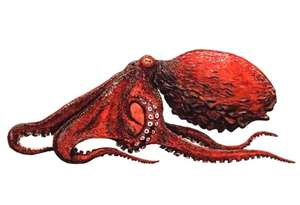 Задание                                         от  осьминога